2022 Annual Implementation Planfor improving student outcomes Lightning Reef Primary School (5541)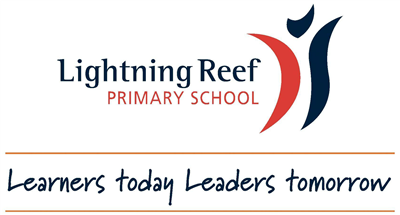 Self-evaluation Summary - 2022SSP Goals Targets and KIS Select Annual Goals and KISDefine Actions, Outcomes and ActivitiesFunding Planner Summary of Budget and Allocated FundingActivities and Milestones – Total BudgetActivities and Milestones - Equity FundingActivities and Milestones - Disability Inclusion FundingActivities and Milestones - Schools Mental Health Fund and MenuAdditional Funding Planner – Total BudgetAdditional Funding Planner – Equity FundingAdditional Funding Planner – Disability Inclusion FundingAdditional Funding Planner – Schools Mental Health Fund and MenuProfessional Learning and Development PlanFISO 2.0 DimensionsSelf-evaluation LevelTeaching and LearningDocumented teaching and learning program based on the Victorian Curriculum and senior secondary pathways, incorporating extra-curricula programsEmbeddingTeaching and LearningUse of common and subject-specific high impact teaching and learning strategies as part of a shared and responsive teaching and learning model implemented through positive and supportive student-staff relationshipsEmbeddingAssessmentSystematic use of assessment strategies and measurement practices to obtain and provide feedback on student learning growth, attainment and wellbeing capabilitiesEmbeddingAssessmentSystematic use of data and evidence to drive the prioritisation, development, and implementation of actions in schools and classrooms.EmbeddingLeadershipThe strategic direction and deployment of resources to create and reflect shared goals and values; high expectations; and a positive, safe and orderly learning environmentEmbeddingLeadershipShared development of a culture of respect and collaboration with positive and supportive relationships between students and staff at the coreEmbeddingEngagementActivation of student voice and agency, including in leadership and learning, to strengthen students’ participation and engagement in schoolEvolvingEngagementStrong relationships and active partnerships between schools and families/carers, communities, and organisations to strengthen students’ participation and  engagement in schoolEvolvingSupportResponsive, tiered and contextualised approaches and strong relationships to support student learning, wellbeing and inclusionEvolvingSupportEffective use of resources and active partnerships with families/carers, specialist providers and community organisations to provide responsive support to studentsEvolvingEnter your reflective commentsInstructional models are strong- quality of instruction variable
Assessment schedule clear and balanced
Data discussion need to occur more frequently and to a deeper level at PLC and Team Planning
There are 5 new teachers who will need to learn our school instruction models and expectations
Student voice and agency will be prioritised in 2022
Disengaged and Challenging student behaviour still impacts student outcomes
Attendance continues to be our greatest barrier and will continue to be a focus moving forward
Staff allocation is aligned with priorities matching expertis
PL opportunities for further development built into schedule
Timetable allocation allows for coaching, mentoring and family meetings
Considerations for 2022Wellbeing LT to take responsibility to manage attendance
Inclusion LT to take responsibility to ensure individuals are considered, and IEPs are based on social, emotional and academic points of need.
PSD students will transfer to DI Program
PL for ES to upskill them in supporting students with additional needs will be targeted and occur each term
LS will resume coaching across the senior school and support planning
Literacy Specialists (Leanne) will coach/support Junior school planning
Acting Principal  will support Junior School Numeracy planning
Peer observations and Learning walks to occur each terms
Assessment Schedule and Instructional Models completed for Specialists
PL for Student Agency and Voice
Review Bullying Policy and action implantation within our SWPBS framework
Targeted focus on comprehension questions specifically beyond the text 
Opportunities for Middle Leaders to attend Bastow courses to advance their leadership skillsDocuments that support this planGoal 12022 Priorities Goal
Some of our students have thrived in the remote learning environment, others have maintained their learning progress, and some need extra learning and wellbeing support despite the best efforts of their teachers and families. In 2022 we will continue to focus on student learning - with an increased focus on numeracy - and student wellbeing through the 2022 Priorities Goal, a learning Key Improvement Strategy and a wellbeing Key Improvement Strategy. We will teach and support each student at their point of need and in line with FISO.Target 1.1Support for the 2022 PrioritiesKey Improvement Strategy 1.aPriority 2022 Dimension Learning - Support both those who need extra support and those who have thrived to continue to extend their learning, especially in numeracyKey Improvement Strategy 1.bPriority 2022 Dimension Wellbeing - Effectively mobilise available resources to support students' wellbeing and mental health, especially the most vulnerableGoal 2Improve student learning growth and achievement in literacy and numeracy F-6. ***DN - please note the literacy and numeracy goals have been combined as the KIS are similar***Target 2.1By 2022 the percentage of students making high relative learning growth from year 3 to 5 on NAPLAN reading to be 25% or greater.By 2022 the percentage of students making high relative learning growth from Year 3 to Year 5 on NAPLAN writing, to be 18% or greater.Target 2.2By 2022 the percentage of Year 5 students achieving in the top 2 bands in NAPLAN reading will increase from 7% to 25%.By 2022 the percentage of Year 3 students achieving in the top 2 bands in NAPLAN reading will increase from 13% to 28%.Target 2.3By 2022 the percentage of students making high relative learning growth from Year 3 to 5 on NAPLAN numeracy to be 25% or greater.Target 2.4By 2022 the percentage of Year 5 students achieving in the top 2 bands in NAPLAN numeracy will increase from 3% to 20%.By 2022 the percentage of Year 3 students achieving in the top 2 bands in NAPLAN numeracy will increase from 13% to 21%.Target 2.5By 2022 the percentage of Year 5 students achieving in the lower 2 NAPLAN Bands in numeracy will decrease from 44% to 22%*By 2022 the percentage of Year 3 students achieving in the lower 2 NAPLAN Bands in numeracy will decrease from 44% to 22%*       *Does not include exempt students.Key Improvement Strategy 2.aCurriculum planning and assessment Implement a whole-school scoped and sequenced literacy and numeracy curriculum aligned with the Victorian Curriculum [CPA]Key Improvement Strategy 2.bCurriculum planning and assessment Develop and embed an evidence-based instructional model for planning and teaching for literacy and numeracy [CPA]Key Improvement Strategy 2.cCurriculum planning and assessment Build data literacy skills to inform collaborative planning for differentiated teaching and identify professional learning needs Goal 4Provide a learning environment that engages and empowers all students in their learning.Target 4.1By 2022 increase the percentage of positive responses for the student voice and agency factor on the Student Attitudes to School Survey from 57% to 80%Target 4.2By 2022 increase the percentage of positive responses for the stimulating learning factor on the Parent Opinion Survey from 70% to 83%By 2022 increase the percentage of positive responses for the high expectations factor on the Parent Opinion Survey from 82% to 90%Target 4.3By 2022 increase the percentage of positive responses for the collective efficacy factor on the School Staff Survey from 19% to 50%By 2022 increase the percentage of positive responses for the trust in students and parents factor on the School Staff Survey from 10% to 50%By 2022 increase the percentage of positive responses for the academic emphasis factor on the School Staff Survey from 24% to 60%Key Improvement Strategy 4.aHealth and wellbeing Build the capacity of all staff to have high expectations for learning, engagement and behaviour [H&W]Key Improvement Strategy 4.bEmpowering students and building school pride Develop a whole school approach to activating student voice, agency and leadership in their learning [ES&BSP]Key Improvement Strategy 4.cBuilding communities Strengthen school community, parent and carer partnerships to promote high expectations for student achievement [BC]Four Year Strategic GoalsIs this selected for focus this year?Four Year Strategic Targets12 month targetThe 12 month target is an incremental step towards meeting the 4-year target, using the same data set.2022 Priorities Goal
Some of our students have thrived in the remote learning environment, others have maintained their learning progress, and some need extra learning and wellbeing support despite the best efforts of their teachers and families. In 2022 we will continue to focus on student learning - with an increased focus on numeracy - and student wellbeing through the 2022 Priorities Goal, a learning Key Improvement Strategy and a wellbeing Key Improvement Strategy. We will teach and support each student at their point of need and in line with FISO.YesSupport for the 2022 PrioritiesTargets for KIS1aAll Year 1 students will achieve expected level (L 18) in Reading this year with the exception of students on the DI program. Reduce the percentage of Year 1 to 6 students achieving below expected growth according to Teacher Judgement Growth:• Reading & Viewing from 45% (2021) to 25%• Writing from 45% (2021) to 30%• Number & Algebra from 60% (2021) to 30%Increase the percentage of students in NAPLAN Top 2 Bands:• Year 3 Writing 26% (2021) to 30%• Year 3 Numeracy 20% (2021) to 25%• Year 5 Writing 4% (2021) to 9%• Year 5 Numeracy 11% (2021) to 14%Target for KIS 1bReduce the percentage of student absences in the 20-29.5 days range from 13% to 8%Improve Attitudes to school survey - student voice and agency positive response from 50% (2021) to 62%Improve student learning growth and achievement in literacy and numeracy F-6. ***DN - please note the literacy and numeracy goals have been combined as the KIS are similar***NoBy 2022 the percentage of students making high relative learning growth from year 3 to 5 on NAPLAN reading to be 25% or greater.By 2022 the percentage of students making high relative learning growth from Year 3 to Year 5 on NAPLAN writing, to be 18% or greater.Improve student learning growth and achievement in literacy and numeracy F-6. ***DN - please note the literacy and numeracy goals have been combined as the KIS are similar***NoBy 2022 the percentage of Year 5 students achieving in the top 2 bands in NAPLAN reading will increase from 7% to 25%.By 2022 the percentage of Year 3 students achieving in the top 2 bands in NAPLAN reading will increase from 13% to 28%.Improve student learning growth and achievement in literacy and numeracy F-6. ***DN - please note the literacy and numeracy goals have been combined as the KIS are similar***NoBy 2022 the percentage of students making high relative learning growth from Year 3 to 5 on NAPLAN numeracy to be 25% or greater.Improve student learning growth and achievement in literacy and numeracy F-6. ***DN - please note the literacy and numeracy goals have been combined as the KIS are similar***NoBy 2022 the percentage of Year 5 students achieving in the top 2 bands in NAPLAN numeracy will increase from 3% to 20%.By 2022 the percentage of Year 3 students achieving in the top 2 bands in NAPLAN numeracy will increase from 13% to 21%.Improve student learning growth and achievement in literacy and numeracy F-6. ***DN - please note the literacy and numeracy goals have been combined as the KIS are similar***NoBy 2022 the percentage of Year 5 students achieving in the lower 2 NAPLAN Bands in numeracy will decrease from 44% to 22%*By 2022 the percentage of Year 3 students achieving in the lower 2 NAPLAN Bands in numeracy will decrease from 44% to 22%*       *Does not include exempt students.Provide a learning environment that engages and empowers all students in their learning.NoBy 2022 increase the percentage of positive responses for the student voice and agency factor on the Student Attitudes to School Survey from 57% to 80%Provide a learning environment that engages and empowers all students in their learning.NoBy 2022 increase the percentage of positive responses for the stimulating learning factor on the Parent Opinion Survey from 70% to 83%By 2022 increase the percentage of positive responses for the high expectations factor on the Parent Opinion Survey from 82% to 90%Provide a learning environment that engages and empowers all students in their learning.NoBy 2022 increase the percentage of positive responses for the collective efficacy factor on the School Staff Survey from 19% to 50%By 2022 increase the percentage of positive responses for the trust in students and parents factor on the School Staff Survey from 10% to 50%By 2022 increase the percentage of positive responses for the academic emphasis factor on the School Staff Survey from 24% to 60%Goal 12022 Priorities Goal
Some of our students have thrived in the remote learning environment, others have maintained their learning progress, and some need extra learning and wellbeing support despite the best efforts of their teachers and families. In 2022 we will continue to focus on student learning - with an increased focus on numeracy - and student wellbeing through the 2022 Priorities Goal, a learning Key Improvement Strategy and a wellbeing Key Improvement Strategy. We will teach and support each student at their point of need and in line with FISO.2022 Priorities Goal
Some of our students have thrived in the remote learning environment, others have maintained their learning progress, and some need extra learning and wellbeing support despite the best efforts of their teachers and families. In 2022 we will continue to focus on student learning - with an increased focus on numeracy - and student wellbeing through the 2022 Priorities Goal, a learning Key Improvement Strategy and a wellbeing Key Improvement Strategy. We will teach and support each student at their point of need and in line with FISO.12 Month Target 1.1Targets for KIS1a
All Year 1 students will achieve expected level (L 18) in Reading this year with the exception of students on the DI program.  

Reduce the percentage of Year 1 to 6 students achieving below expected growth according to Teacher Judgement Growth:
•	Reading & Viewing from 45% (2021) to 25%
•	Writing from 45% (2021) to 30%
•	Number & Algebra from 60% (2021) to 30%

Increase the percentage of students in NAPLAN Top 2 Bands:
•	Year 3 Writing 26% (2021) to 30%
•	Year 3 Numeracy 20% (2021) to 25%
•	Year 5 Writing 4% (2021) to 9%
•	Year 5 Numeracy 11% (2021) to 14%

Target for KIS 1b
Reduce the percentage of student absences in the 20-29.5 days range from 13% to 8%
Improve Attitudes to school survey - student voice and agency positive response from 50% (2021) to 62%Targets for KIS1a
All Year 1 students will achieve expected level (L 18) in Reading this year with the exception of students on the DI program.  

Reduce the percentage of Year 1 to 6 students achieving below expected growth according to Teacher Judgement Growth:
•	Reading & Viewing from 45% (2021) to 25%
•	Writing from 45% (2021) to 30%
•	Number & Algebra from 60% (2021) to 30%

Increase the percentage of students in NAPLAN Top 2 Bands:
•	Year 3 Writing 26% (2021) to 30%
•	Year 3 Numeracy 20% (2021) to 25%
•	Year 5 Writing 4% (2021) to 9%
•	Year 5 Numeracy 11% (2021) to 14%

Target for KIS 1b
Reduce the percentage of student absences in the 20-29.5 days range from 13% to 8%
Improve Attitudes to school survey - student voice and agency positive response from 50% (2021) to 62%Key Improvement StrategiesKey Improvement StrategiesIs this KIS selected for focus this year?KIS 1.aPriority 2022 DimensionLearning - Support both those who need extra support and those who have thrived to continue to extend their learning, especially in numeracyYesKIS 1.bPriority 2022 DimensionWellbeing - Effectively mobilise available resources to support students' wellbeing and mental health, especially the most vulnerableYesExplain why the school has selected this KIS as a focus for this year. Please make reference to the self-evaluation, relevant school data, the progress against School Strategic Plan (SSP) goals, targets, and the diagnosis of issues requiring particular attention.Please leave this field empty. Schools are not required to provide a rationale as this is in line with system priorities for 2022.Please leave this field empty. Schools are not required to provide a rationale as this is in line with system priorities for 2022.Goal 12022 Priorities Goal
Some of our students have thrived in the remote learning environment, others have maintained their learning progress, and some need extra learning and wellbeing support despite the best efforts of their teachers and families. In 2022 we will continue to focus on student learning - with an increased focus on numeracy - and student wellbeing through the 2022 Priorities Goal, a learning Key Improvement Strategy and a wellbeing Key Improvement Strategy. We will teach and support each student at their point of need and in line with FISO.2022 Priorities Goal
Some of our students have thrived in the remote learning environment, others have maintained their learning progress, and some need extra learning and wellbeing support despite the best efforts of their teachers and families. In 2022 we will continue to focus on student learning - with an increased focus on numeracy - and student wellbeing through the 2022 Priorities Goal, a learning Key Improvement Strategy and a wellbeing Key Improvement Strategy. We will teach and support each student at their point of need and in line with FISO.2022 Priorities Goal
Some of our students have thrived in the remote learning environment, others have maintained their learning progress, and some need extra learning and wellbeing support despite the best efforts of their teachers and families. In 2022 we will continue to focus on student learning - with an increased focus on numeracy - and student wellbeing through the 2022 Priorities Goal, a learning Key Improvement Strategy and a wellbeing Key Improvement Strategy. We will teach and support each student at their point of need and in line with FISO.2022 Priorities Goal
Some of our students have thrived in the remote learning environment, others have maintained their learning progress, and some need extra learning and wellbeing support despite the best efforts of their teachers and families. In 2022 we will continue to focus on student learning - with an increased focus on numeracy - and student wellbeing through the 2022 Priorities Goal, a learning Key Improvement Strategy and a wellbeing Key Improvement Strategy. We will teach and support each student at their point of need and in line with FISO.2022 Priorities Goal
Some of our students have thrived in the remote learning environment, others have maintained their learning progress, and some need extra learning and wellbeing support despite the best efforts of their teachers and families. In 2022 we will continue to focus on student learning - with an increased focus on numeracy - and student wellbeing through the 2022 Priorities Goal, a learning Key Improvement Strategy and a wellbeing Key Improvement Strategy. We will teach and support each student at their point of need and in line with FISO.12 Month Target 1.1Targets for KIS1a
All Year 1 students will achieve expected level (L 18) in Reading this year with the exception of students on the DI program.  

Reduce the percentage of Year 1 to 6 students achieving below expected growth according to Teacher Judgement Growth:
•	Reading & Viewing from 45% (2021) to 25%
•	Writing from 45% (2021) to 30%
•	Number & Algebra from 60% (2021) to 30%

Increase the percentage of students in NAPLAN Top 2 Bands:
•	Year 3 Writing 26% (2021) to 30%
•	Year 3 Numeracy 20% (2021) to 25%
•	Year 5 Writing 4% (2021) to 9%
•	Year 5 Numeracy 11% (2021) to 14%

Target for KIS 1b
Reduce the percentage of student absences in the 20-29.5 days range from 13% to 8%
Improve Attitudes to school survey - student voice and agency positive response from 50% (2021) to 62%Targets for KIS1a
All Year 1 students will achieve expected level (L 18) in Reading this year with the exception of students on the DI program.  

Reduce the percentage of Year 1 to 6 students achieving below expected growth according to Teacher Judgement Growth:
•	Reading & Viewing from 45% (2021) to 25%
•	Writing from 45% (2021) to 30%
•	Number & Algebra from 60% (2021) to 30%

Increase the percentage of students in NAPLAN Top 2 Bands:
•	Year 3 Writing 26% (2021) to 30%
•	Year 3 Numeracy 20% (2021) to 25%
•	Year 5 Writing 4% (2021) to 9%
•	Year 5 Numeracy 11% (2021) to 14%

Target for KIS 1b
Reduce the percentage of student absences in the 20-29.5 days range from 13% to 8%
Improve Attitudes to school survey - student voice and agency positive response from 50% (2021) to 62%Targets for KIS1a
All Year 1 students will achieve expected level (L 18) in Reading this year with the exception of students on the DI program.  

Reduce the percentage of Year 1 to 6 students achieving below expected growth according to Teacher Judgement Growth:
•	Reading & Viewing from 45% (2021) to 25%
•	Writing from 45% (2021) to 30%
•	Number & Algebra from 60% (2021) to 30%

Increase the percentage of students in NAPLAN Top 2 Bands:
•	Year 3 Writing 26% (2021) to 30%
•	Year 3 Numeracy 20% (2021) to 25%
•	Year 5 Writing 4% (2021) to 9%
•	Year 5 Numeracy 11% (2021) to 14%

Target for KIS 1b
Reduce the percentage of student absences in the 20-29.5 days range from 13% to 8%
Improve Attitudes to school survey - student voice and agency positive response from 50% (2021) to 62%Targets for KIS1a
All Year 1 students will achieve expected level (L 18) in Reading this year with the exception of students on the DI program.  

Reduce the percentage of Year 1 to 6 students achieving below expected growth according to Teacher Judgement Growth:
•	Reading & Viewing from 45% (2021) to 25%
•	Writing from 45% (2021) to 30%
•	Number & Algebra from 60% (2021) to 30%

Increase the percentage of students in NAPLAN Top 2 Bands:
•	Year 3 Writing 26% (2021) to 30%
•	Year 3 Numeracy 20% (2021) to 25%
•	Year 5 Writing 4% (2021) to 9%
•	Year 5 Numeracy 11% (2021) to 14%

Target for KIS 1b
Reduce the percentage of student absences in the 20-29.5 days range from 13% to 8%
Improve Attitudes to school survey - student voice and agency positive response from 50% (2021) to 62%Targets for KIS1a
All Year 1 students will achieve expected level (L 18) in Reading this year with the exception of students on the DI program.  

Reduce the percentage of Year 1 to 6 students achieving below expected growth according to Teacher Judgement Growth:
•	Reading & Viewing from 45% (2021) to 25%
•	Writing from 45% (2021) to 30%
•	Number & Algebra from 60% (2021) to 30%

Increase the percentage of students in NAPLAN Top 2 Bands:
•	Year 3 Writing 26% (2021) to 30%
•	Year 3 Numeracy 20% (2021) to 25%
•	Year 5 Writing 4% (2021) to 9%
•	Year 5 Numeracy 11% (2021) to 14%

Target for KIS 1b
Reduce the percentage of student absences in the 20-29.5 days range from 13% to 8%
Improve Attitudes to school survey - student voice and agency positive response from 50% (2021) to 62%KIS 1.aPriority 2022 DimensionLearning - Support both those who need extra support and those who have thrived to continue to extend their learning, especially in numeracyLearning - Support both those who need extra support and those who have thrived to continue to extend their learning, especially in numeracyLearning - Support both those who need extra support and those who have thrived to continue to extend their learning, especially in numeracyLearning - Support both those who need extra support and those who have thrived to continue to extend their learning, especially in numeracyLearning - Support both those who need extra support and those who have thrived to continue to extend their learning, especially in numeracyActions- Implement an Additional  Assistance Framework that supports students at risk across P-6
- Implement coaching support and professional learning to build upon teacher content and pedagogical knowledge in Writing and Numeracy to deliver differentiated instruction.
- Implement termly PLCs inquiry cycles that focus upon student cohort growth in the priority areas of Writing and Numeracy.- Implement an Additional  Assistance Framework that supports students at risk across P-6
- Implement coaching support and professional learning to build upon teacher content and pedagogical knowledge in Writing and Numeracy to deliver differentiated instruction.
- Implement termly PLCs inquiry cycles that focus upon student cohort growth in the priority areas of Writing and Numeracy.- Implement an Additional  Assistance Framework that supports students at risk across P-6
- Implement coaching support and professional learning to build upon teacher content and pedagogical knowledge in Writing and Numeracy to deliver differentiated instruction.
- Implement termly PLCs inquiry cycles that focus upon student cohort growth in the priority areas of Writing and Numeracy.- Implement an Additional  Assistance Framework that supports students at risk across P-6
- Implement coaching support and professional learning to build upon teacher content and pedagogical knowledge in Writing and Numeracy to deliver differentiated instruction.
- Implement termly PLCs inquiry cycles that focus upon student cohort growth in the priority areas of Writing and Numeracy.- Implement an Additional  Assistance Framework that supports students at risk across P-6
- Implement coaching support and professional learning to build upon teacher content and pedagogical knowledge in Writing and Numeracy to deliver differentiated instruction.
- Implement termly PLCs inquiry cycles that focus upon student cohort growth in the priority areas of Writing and Numeracy.OutcomesLeaders will:
Ensure resources are aligned with expertise (Speech, Reading Recovery, EMU,EAL & Home Reading Support)
Oversee management and implementation of the programs (Speech, Reading Recovery, EMU, EAL & Home Reading Support) and the lines of communication between tutors and teachers remains effective
Identify students to access the programs according to data
Tutors/ Intervention Teachers will;
Provide high quality instruction to the at-risk students on a regular basis
Collaborate with classroom teachers to ensure consistent practices during weekly planning meetings
Assess student progress and report back to Leadership Team
Participate in PLC that they are attached to
Classroom Teachers will: 
Review data to plan weekly targeted learning tasks with the tutors attached to the team to ensure continuity of learning skills occur
Share responsibility for teaching these students and their academic growth
Provide differentiated learning opportunities for students at their point of need
Collaboratively plan lessons that are aligned with Vic Curriculum and "I can" statements
Students will:
Participate in Intervention
Complete additional homework tasksLeaders will:
Ensure resources are aligned with expertise (Speech, Reading Recovery, EMU,EAL & Home Reading Support)
Oversee management and implementation of the programs (Speech, Reading Recovery, EMU, EAL & Home Reading Support) and the lines of communication between tutors and teachers remains effective
Identify students to access the programs according to data
Tutors/ Intervention Teachers will;
Provide high quality instruction to the at-risk students on a regular basis
Collaborate with classroom teachers to ensure consistent practices during weekly planning meetings
Assess student progress and report back to Leadership Team
Participate in PLC that they are attached to
Classroom Teachers will: 
Review data to plan weekly targeted learning tasks with the tutors attached to the team to ensure continuity of learning skills occur
Share responsibility for teaching these students and their academic growth
Provide differentiated learning opportunities for students at their point of need
Collaboratively plan lessons that are aligned with Vic Curriculum and "I can" statements
Students will:
Participate in Intervention
Complete additional homework tasksLeaders will:
Ensure resources are aligned with expertise (Speech, Reading Recovery, EMU,EAL & Home Reading Support)
Oversee management and implementation of the programs (Speech, Reading Recovery, EMU, EAL & Home Reading Support) and the lines of communication between tutors and teachers remains effective
Identify students to access the programs according to data
Tutors/ Intervention Teachers will;
Provide high quality instruction to the at-risk students on a regular basis
Collaborate with classroom teachers to ensure consistent practices during weekly planning meetings
Assess student progress and report back to Leadership Team
Participate in PLC that they are attached to
Classroom Teachers will: 
Review data to plan weekly targeted learning tasks with the tutors attached to the team to ensure continuity of learning skills occur
Share responsibility for teaching these students and their academic growth
Provide differentiated learning opportunities for students at their point of need
Collaboratively plan lessons that are aligned with Vic Curriculum and "I can" statements
Students will:
Participate in Intervention
Complete additional homework tasksLeaders will:
Ensure resources are aligned with expertise (Speech, Reading Recovery, EMU,EAL & Home Reading Support)
Oversee management and implementation of the programs (Speech, Reading Recovery, EMU, EAL & Home Reading Support) and the lines of communication between tutors and teachers remains effective
Identify students to access the programs according to data
Tutors/ Intervention Teachers will;
Provide high quality instruction to the at-risk students on a regular basis
Collaborate with classroom teachers to ensure consistent practices during weekly planning meetings
Assess student progress and report back to Leadership Team
Participate in PLC that they are attached to
Classroom Teachers will: 
Review data to plan weekly targeted learning tasks with the tutors attached to the team to ensure continuity of learning skills occur
Share responsibility for teaching these students and their academic growth
Provide differentiated learning opportunities for students at their point of need
Collaboratively plan lessons that are aligned with Vic Curriculum and "I can" statements
Students will:
Participate in Intervention
Complete additional homework tasksLeaders will:
Ensure resources are aligned with expertise (Speech, Reading Recovery, EMU,EAL & Home Reading Support)
Oversee management and implementation of the programs (Speech, Reading Recovery, EMU, EAL & Home Reading Support) and the lines of communication between tutors and teachers remains effective
Identify students to access the programs according to data
Tutors/ Intervention Teachers will;
Provide high quality instruction to the at-risk students on a regular basis
Collaborate with classroom teachers to ensure consistent practices during weekly planning meetings
Assess student progress and report back to Leadership Team
Participate in PLC that they are attached to
Classroom Teachers will: 
Review data to plan weekly targeted learning tasks with the tutors attached to the team to ensure continuity of learning skills occur
Share responsibility for teaching these students and their academic growth
Provide differentiated learning opportunities for students at their point of need
Collaboratively plan lessons that are aligned with Vic Curriculum and "I can" statements
Students will:
Participate in Intervention
Complete additional homework tasksSuccess IndicatorsStudents Reading skills P-6 will show accelerated growth according to Fountas and Pinnell BAS
Students writing will show accelerated growth, based on Cold Write Pre Tests and Teacher Moderation Tasks post test using 6 plus 1 skills
Students numeracy skills will show accelerated growth  according to MOI and Essential Assessment 
Teachers data and planning documentation will demonstrate an increase in differentiated and targeted guided teaching
Coaching Notes will demonstrate cognitive shift in Teachers relating to pedagogy and teaching actions
Practices and changes to pedagogy are visible in classrooms during classroom observations, peer observations and ‘learning walks’Students Reading skills P-6 will show accelerated growth according to Fountas and Pinnell BAS
Students writing will show accelerated growth, based on Cold Write Pre Tests and Teacher Moderation Tasks post test using 6 plus 1 skills
Students numeracy skills will show accelerated growth  according to MOI and Essential Assessment 
Teachers data and planning documentation will demonstrate an increase in differentiated and targeted guided teaching
Coaching Notes will demonstrate cognitive shift in Teachers relating to pedagogy and teaching actions
Practices and changes to pedagogy are visible in classrooms during classroom observations, peer observations and ‘learning walks’Students Reading skills P-6 will show accelerated growth according to Fountas and Pinnell BAS
Students writing will show accelerated growth, based on Cold Write Pre Tests and Teacher Moderation Tasks post test using 6 plus 1 skills
Students numeracy skills will show accelerated growth  according to MOI and Essential Assessment 
Teachers data and planning documentation will demonstrate an increase in differentiated and targeted guided teaching
Coaching Notes will demonstrate cognitive shift in Teachers relating to pedagogy and teaching actions
Practices and changes to pedagogy are visible in classrooms during classroom observations, peer observations and ‘learning walks’Students Reading skills P-6 will show accelerated growth according to Fountas and Pinnell BAS
Students writing will show accelerated growth, based on Cold Write Pre Tests and Teacher Moderation Tasks post test using 6 plus 1 skills
Students numeracy skills will show accelerated growth  according to MOI and Essential Assessment 
Teachers data and planning documentation will demonstrate an increase in differentiated and targeted guided teaching
Coaching Notes will demonstrate cognitive shift in Teachers relating to pedagogy and teaching actions
Practices and changes to pedagogy are visible in classrooms during classroom observations, peer observations and ‘learning walks’Students Reading skills P-6 will show accelerated growth according to Fountas and Pinnell BAS
Students writing will show accelerated growth, based on Cold Write Pre Tests and Teacher Moderation Tasks post test using 6 plus 1 skills
Students numeracy skills will show accelerated growth  according to MOI and Essential Assessment 
Teachers data and planning documentation will demonstrate an increase in differentiated and targeted guided teaching
Coaching Notes will demonstrate cognitive shift in Teachers relating to pedagogy and teaching actions
Practices and changes to pedagogy are visible in classrooms during classroom observations, peer observations and ‘learning walks’Activities and MilestonesActivities and MilestonesPeople ResponsibleIs this a PL PriorityWhenFunding StreamsIdentify expertise within staffing profile to target at-risk and vulnerable cohorts across the school and commit to ongoing PL for intervention/Tutoring TeachersIdentify expertise within staffing profile to target at-risk and vulnerable cohorts across the school and commit to ongoing PL for intervention/Tutoring Teachers Learning Specialist(s) Principal PLP Priorityfrom:
Term 1to:
Term 1$0.00 Equity funding will be used Disability Inclusion Tier 2 Funding will be used Schools Mental Health Menu items will be used which may include DET funded or free itemsTrain two more part-time Reading Recovery Teachers  and prioritize reading and writing intervention for Y1 cohort, who have not yet accessed the Tutoring program (PL costs) and continue extra RR tuition for identified studentsTrain two more part-time Reading Recovery Teachers  and prioritize reading and writing intervention for Y1 cohort, who have not yet accessed the Tutoring program (PL costs) and continue extra RR tuition for identified students Teacher(s) PLP Priorityfrom:
Term 1to:
Term 4$68,423.00 Equity funding will be used Disability Inclusion Tier 2 Funding will be used Schools Mental Health Menu items will be used which may include DET funded or free itemsAllocate time for a high performing middle leader to cover training RR Teachers classes and support teachers in P/1 Literacy planning and implementation Allocate time for a high performing middle leader to cover training RR Teachers classes and support teachers in P/1 Literacy planning and implementation  Teacher(s) PLP Priorityfrom:
Term 1to:
Term 4$74,394.00 Equity funding will be used Disability Inclusion Tier 2 Funding will be used Schools Mental Health Menu items will be used which may include DET funded or free itemsAllocate time to LS work schedule to allow her to oversee Yr 2-6 Student Learning and coach/support the Teaching Team to deliver quality instructionAllocate time to LS work schedule to allow her to oversee Yr 2-6 Student Learning and coach/support the Teaching Team to deliver quality instruction Learning Specialist(s) PLP Priorityfrom:
Term 1to:
Term 4$29,435.00 Equity funding will be used Disability Inclusion Tier 2 Funding will be used Schools Mental Health Menu items will be used which may include DET funded or free itemsAllocate time to Principal work schedule to allow her to oversee P-1 Numeracy instruction and coach/support the Teaching Team to deliver quality instructionAllocate time to Principal work schedule to allow her to oversee P-1 Numeracy instruction and coach/support the Teaching Team to deliver quality instruction Leadership Team Principal PLP Priorityfrom:
Term 1to:
Term 4$0.00 Equity funding will be used Disability Inclusion Tier 2 Funding will be used Schools Mental Health Menu items will be used which may include DET funded or free itemsExternal experts to facilitate Professional Learning in Mathematics and Writing including modelling in classrooms each semester and working alongside Middle Leaders (TFI funding)External experts to facilitate Professional Learning in Mathematics and Writing including modelling in classrooms each semester and working alongside Middle Leaders (TFI funding) All Staff PLP Priorityfrom:
Term 1to:
Term 4$0.00 Equity funding will be used Disability Inclusion Tier 2 Funding will be used Schools Mental Health Menu items will be used which may include DET funded or free itemsImplementing a suite of feedback strategies to build capacity of teachers, including Learning Walks, Peer observations, Coaching and co-teachingImplementing a suite of feedback strategies to build capacity of teachers, including Learning Walks, Peer observations, Coaching and co-teaching Leadership Team Teacher(s) PLP Priorityfrom:
Term 1to:
Term 4$8,000.00 Equity funding will be used Disability Inclusion Tier 2 Funding will be used Schools Mental Health Menu items will be used which may include DET funded or free itemsPLCs will collaboratively address student cohort growth in English and Mathematics via Inquiry Challenges in Terms 1-3PLCs will collaboratively address student cohort growth in English and Mathematics via Inquiry Challenges in Terms 1-3 PLC Leaders Teacher(s) PLP Priorityfrom:
Term 1to:
Term 4$0.00 Equity funding will be used Disability Inclusion Tier 2 Funding will be used Schools Mental Health Menu items will be used which may include DET funded or free itemsAllocate experts on teaching staff to support at-risk and vulnerable cohorts across the school in Yr 1 -5  including ongoing PL Allocate experts on teaching staff to support at-risk and vulnerable cohorts across the school in Yr 1 -5  including ongoing PL  Learning Specialist(s) Literacy Support Numeracy Support PLP Priorityfrom:
Term 1to:
Term 4$62,162.00 Equity funding will be used Disability Inclusion Tier 2 Funding will be used Schools Mental Health Menu items will be used which may include DET funded or free itemsLS  and new staff member to attend Bastow Numeracy planning professional learningLS  and new staff member to attend Bastow Numeracy planning professional learning Learning Specialist(s) Teacher(s) PLP Priorityfrom:
Term 1to:
Term 4$0.00 Equity funding will be used Disability Inclusion Tier 2 Funding will be used Schools Mental Health Menu items will be used which may include DET funded or free itemsEmploy additional ESOs to support students who required additional assistance Employ additional ESOs to support students who required additional assistance  Education Support PLP Priorityfrom:
Term 1to:
Term 4$186,465.00 Equity funding will be used Disability Inclusion Tier 2 Funding will be used Schools Mental Health Menu items will be used which may include DET funded or free itemsSpecialist PLC will collaboratively address student cohort growth in skills within the cross-curricula capabilitiesSpecialist PLC will collaboratively address student cohort growth in skills within the cross-curricula capabilities Teacher(s) PLP Priorityfrom:
Term 1to:
Term 4$0.00 Equity funding will be used Disability Inclusion Tier 2 Funding will be used Schools Mental Health Menu items will be used which may include DET funded or free itemsKIS 1.bPriority 2022 DimensionWellbeing - Effectively mobilise available resources to support students' wellbeing and mental health, especially the most vulnerableWellbeing - Effectively mobilise available resources to support students' wellbeing and mental health, especially the most vulnerableWellbeing - Effectively mobilise available resources to support students' wellbeing and mental health, especially the most vulnerableWellbeing - Effectively mobilise available resources to support students' wellbeing and mental health, especially the most vulnerableWellbeing - Effectively mobilise available resources to support students' wellbeing and mental health, especially the most vulnerableActions- Create a Wellbeing team to oversee student wellbeing and attendance.
- Leading Teachers to provide staff coaching, feedback and professional learning. 
- Implement refine and strengthen school policy and processes to improve attendance
- Create a Wellbeing team to oversee student wellbeing and attendance.
- Leading Teachers to provide staff coaching, feedback and professional learning. 
- Implement refine and strengthen school policy and processes to improve attendance
- Create a Wellbeing team to oversee student wellbeing and attendance.
- Leading Teachers to provide staff coaching, feedback and professional learning. 
- Implement refine and strengthen school policy and processes to improve attendance
- Create a Wellbeing team to oversee student wellbeing and attendance.
- Leading Teachers to provide staff coaching, feedback and professional learning. 
- Implement refine and strengthen school policy and processes to improve attendance
- Create a Wellbeing team to oversee student wellbeing and attendance.
- Leading Teachers to provide staff coaching, feedback and professional learning. 
- Implement refine and strengthen school policy and processes to improve attendance
OutcomesLeaders will:
Collate, analyse and respond to data
Co-ordinate SIT priorities and manage Attendance Procedures 
Communicate importance of regular attendance to the school community via newsletter, website, notes, plans, Facebook, ClassDojo, phone 
Liase with DET personnel to co-ordinate support for truant students
Ensure the PWO works closely with high-risk students, families and services to provide critical links between school, home and services
Teachers will: 
Contact families according to attendance procedures flow chart and to provide regular updates and phone hugs
Refer concerns to Welfare Team via Wellbeing LT
Assist to develop and implement appropriate plan/s
Students will: 
Contribute at SSG and the development of appropriate plan
Value being at school and can articulate their achievements
Parents/Carers will: 
Get their children to school on time and collect at 3.15
Inform school of any absence and why via phone, email, ClassDojo, note
Contribute to the development and implementation of an appropriate planLeaders will:
Collate, analyse and respond to data
Co-ordinate SIT priorities and manage Attendance Procedures 
Communicate importance of regular attendance to the school community via newsletter, website, notes, plans, Facebook, ClassDojo, phone 
Liase with DET personnel to co-ordinate support for truant students
Ensure the PWO works closely with high-risk students, families and services to provide critical links between school, home and services
Teachers will: 
Contact families according to attendance procedures flow chart and to provide regular updates and phone hugs
Refer concerns to Welfare Team via Wellbeing LT
Assist to develop and implement appropriate plan/s
Students will: 
Contribute at SSG and the development of appropriate plan
Value being at school and can articulate their achievements
Parents/Carers will: 
Get their children to school on time and collect at 3.15
Inform school of any absence and why via phone, email, ClassDojo, note
Contribute to the development and implementation of an appropriate planLeaders will:
Collate, analyse and respond to data
Co-ordinate SIT priorities and manage Attendance Procedures 
Communicate importance of regular attendance to the school community via newsletter, website, notes, plans, Facebook, ClassDojo, phone 
Liase with DET personnel to co-ordinate support for truant students
Ensure the PWO works closely with high-risk students, families and services to provide critical links between school, home and services
Teachers will: 
Contact families according to attendance procedures flow chart and to provide regular updates and phone hugs
Refer concerns to Welfare Team via Wellbeing LT
Assist to develop and implement appropriate plan/s
Students will: 
Contribute at SSG and the development of appropriate plan
Value being at school and can articulate their achievements
Parents/Carers will: 
Get their children to school on time and collect at 3.15
Inform school of any absence and why via phone, email, ClassDojo, note
Contribute to the development and implementation of an appropriate planLeaders will:
Collate, analyse and respond to data
Co-ordinate SIT priorities and manage Attendance Procedures 
Communicate importance of regular attendance to the school community via newsletter, website, notes, plans, Facebook, ClassDojo, phone 
Liase with DET personnel to co-ordinate support for truant students
Ensure the PWO works closely with high-risk students, families and services to provide critical links between school, home and services
Teachers will: 
Contact families according to attendance procedures flow chart and to provide regular updates and phone hugs
Refer concerns to Welfare Team via Wellbeing LT
Assist to develop and implement appropriate plan/s
Students will: 
Contribute at SSG and the development of appropriate plan
Value being at school and can articulate their achievements
Parents/Carers will: 
Get their children to school on time and collect at 3.15
Inform school of any absence and why via phone, email, ClassDojo, note
Contribute to the development and implementation of an appropriate planLeaders will:
Collate, analyse and respond to data
Co-ordinate SIT priorities and manage Attendance Procedures 
Communicate importance of regular attendance to the school community via newsletter, website, notes, plans, Facebook, ClassDojo, phone 
Liase with DET personnel to co-ordinate support for truant students
Ensure the PWO works closely with high-risk students, families and services to provide critical links between school, home and services
Teachers will: 
Contact families according to attendance procedures flow chart and to provide regular updates and phone hugs
Refer concerns to Welfare Team via Wellbeing LT
Assist to develop and implement appropriate plan/s
Students will: 
Contribute at SSG and the development of appropriate plan
Value being at school and can articulate their achievements
Parents/Carers will: 
Get their children to school on time and collect at 3.15
Inform school of any absence and why via phone, email, ClassDojo, note
Contribute to the development and implementation of an appropriate planSuccess IndicatorsAttendance data will show an increase of attendance across the school in all year levels over each term.
Late arrivals/Early departures data will show a decrease
Documentation of support measures and processes are followed with regards to Students Attendance Plans
Increase the positive responses to social engagement factors: Sense of Connectedness, Sense of Inclusion in the ATOSS by 5% from 2021 result
Increase the positive responses to Student Voice and Agency in the ATOSS by 10% from 2021 results
Attendance data will show an increase of attendance across the school in all year levels over each term.
Late arrivals/Early departures data will show a decrease
Documentation of support measures and processes are followed with regards to Students Attendance Plans
Increase the positive responses to social engagement factors: Sense of Connectedness, Sense of Inclusion in the ATOSS by 5% from 2021 result
Increase the positive responses to Student Voice and Agency in the ATOSS by 10% from 2021 results
Attendance data will show an increase of attendance across the school in all year levels over each term.
Late arrivals/Early departures data will show a decrease
Documentation of support measures and processes are followed with regards to Students Attendance Plans
Increase the positive responses to social engagement factors: Sense of Connectedness, Sense of Inclusion in the ATOSS by 5% from 2021 result
Increase the positive responses to Student Voice and Agency in the ATOSS by 10% from 2021 results
Attendance data will show an increase of attendance across the school in all year levels over each term.
Late arrivals/Early departures data will show a decrease
Documentation of support measures and processes are followed with regards to Students Attendance Plans
Increase the positive responses to social engagement factors: Sense of Connectedness, Sense of Inclusion in the ATOSS by 5% from 2021 result
Increase the positive responses to Student Voice and Agency in the ATOSS by 10% from 2021 results
Attendance data will show an increase of attendance across the school in all year levels over each term.
Late arrivals/Early departures data will show a decrease
Documentation of support measures and processes are followed with regards to Students Attendance Plans
Increase the positive responses to social engagement factors: Sense of Connectedness, Sense of Inclusion in the ATOSS by 5% from 2021 result
Increase the positive responses to Student Voice and Agency in the ATOSS by 10% from 2021 results
Activities and MilestonesActivities and MilestonesPeople ResponsibleIs this a PL PriorityWhenFunding StreamsDesignate a 0.65 LT to  lead the Attendance and Student Wellbeing  Team,  ensuring the well being of the students in our care are supported as requiredDesignate a 0.65 LT to  lead the Attendance and Student Wellbeing  Team,  ensuring the well being of the students in our care are supported as required Leading Teacher(s) Principal Wellbeing Team  PLP Priorityfrom:
Term 1to:
Term 4$70,719.00 Equity funding will be used Disability Inclusion Tier 2 Funding will be used Schools Mental Health Menu items will be used which may include DET funded or free itemsDesignate PWO (0.6) time to provide tailored mental health support for students and families living in trauma.Designate PWO (0.6) time to provide tailored mental health support for students and families living in trauma. Education Support PLP Priorityfrom:
Term 1to:
Term 4$61,356.50 Equity funding will be used Disability Inclusion Tier 2 Funding will be used Schools Mental Health Menu items will be used which may include DET funded or free itemsEnsure the implementation of Attendance Policy / processes 
- flow chart to be distributed and promoted within the school community
- Re-engagement Plan
- Staged Enrolment Plan
- Attendance Improvement Plan
Ensure the implementation of Attendance Policy / processes 
- flow chart to be distributed and promoted within the school community
- Re-engagement Plan
- Staged Enrolment Plan
- Attendance Improvement Plan
 Education Support Leading Teacher(s) Wellbeing Team  PLP Priorityfrom:
Term 1to:
Term 4$0.00 Equity funding will be used Disability Inclusion Tier 2 Funding will be used Schools Mental Health Menu items will be used which may include DET funded or free itemsReview SENTRAL Incidents and Acknowledgements regularly to determine actions requiredReview SENTRAL Incidents and Acknowledgements regularly to determine actions required All Staff School Improvement Team Wellbeing Team  PLP Priorityfrom:
Term 1to:
Term 4$2,000.00 Equity funding will be used Disability Inclusion Tier 2 Funding will be used Schools Mental Health Menu items will be used which may include DET funded or free itemsAgenda item at Weekly SIT Meeting and Welfare Meeting to maintain focus on behaviour and address concerns immediatelyAgenda item at Weekly SIT Meeting and Welfare Meeting to maintain focus on behaviour and address concerns immediately Leading Teacher(s) School Improvement Team Wellbeing Team  PLP Priorityfrom:
Term 1to:
Term 4$0.00 Equity funding will be used Disability Inclusion Tier 2 Funding will be used Schools Mental Health Menu items will be used which may include DET funded or free itemsSSGs/ Attendance plans implemented for students whose absenteeism falls into critical level (above 10 days) including parents, carers, external agenciesSSGs/ Attendance plans implemented for students whose absenteeism falls into critical level (above 10 days) including parents, carers, external agencies Education Support Leading Teacher(s) Principal Wellbeing Team  PLP Priorityfrom:
Term 1to:
Term 4$5,000.00 Equity funding will be used Disability Inclusion Tier 2 Funding will be used Schools Mental Health Menu items will be used which may include DET funded or free itemsInclude Attendance expectations into the Parent/Carer Induction presentation for all new enrolmentsInclude Attendance expectations into the Parent/Carer Induction presentation for all new enrolments Principal PLP Priorityfrom:
Term 1to:
Term 4$0.00 Equity funding will be used Disability Inclusion Tier 2 Funding will be used Schools Mental Health Menu items will be used which may include DET funded or free itemsDesignate a 0.69 LT to lead Disability and Inclusion, ensuring appropriate supports are in place for students as requiredDesignate a 0.69 LT to lead Disability and Inclusion, ensuring appropriate supports are in place for students as required Leading Teacher(s) PLP Priorityfrom:
Term 1to:
Term 4$91,640.97 Equity funding will be used Disability Inclusion Tier 2 Funding will be used Schools Mental Health Menu items will be used which may include DET funded or free itemsIdentify students who can access the DI Program via PSD, NDIS, NCDD or school identified processes  and complete funding applications where applicableIdentify students who can access the DI Program via PSD, NDIS, NCDD or school identified processes  and complete funding applications where applicable All Staff PLP Priorityfrom:
Term 1to:
Term 4$0.00 Equity funding will be used Disability Inclusion Tier 2 Funding will be used Schools Mental Health Menu items will be used which may include DET funded or free itemsDevelop deep knowledge of individual student strengths and areas for improvement based on data to drive teaching and learningDevelop deep knowledge of individual student strengths and areas for improvement based on data to drive teaching and learning All Staff PLP Priorityfrom:
Term 1to:
Term 4$0.00 Equity funding will be used Disability Inclusion Tier 2 Funding will be used Schools Mental Health Menu items will be used which may include DET funded or free itemsAllocate additional ES to implement the SPAIDE program Allocate additional ES to implement the SPAIDE program  Education Support PLP Priorityfrom:
Term 1to:
Term 4$18,561.97 Equity funding will be used Disability Inclusion Tier 2 Funding will be used Schools Mental Health Menu items will be used which may include DET funded or free itemsDevelop and implement a professional learning sequence for ES and Teachers that is built on increasing knowledge and understanding of catering for individual needsDevelop and implement a professional learning sequence for ES and Teachers that is built on increasing knowledge and understanding of catering for individual needs All Staff Leading Teacher(s) PLP Priorityfrom:
Term 1to:
Term 4$3,000.00 Equity funding will be used Disability Inclusion Tier 2 Funding will be used Schools Mental Health Menu items will be used which may include DET funded or free itemsSSGs implemented for students in DI program  including parents, carers, external agenciesSSGs implemented for students in DI program  including parents, carers, external agencies Education Support Leading Teacher(s) Teacher(s) PLP Priorityfrom:
Term 1to:
Term 4$9,429.03 Equity funding will be used Disability Inclusion Tier 2 Funding will be used Schools Mental Health Menu items will be used which may include DET funded or free itemsRegular SSGs implemented for students identified as either Koorie, living in OOHC, or deemed at risk by the school.Regular SSGs implemented for students identified as either Koorie, living in OOHC, or deemed at risk by the school. All Staff PLP Priorityfrom:
Term 1to:
Term 4$10,000.00 Equity funding will be used Disability Inclusion Tier 2 Funding will be used Schools Mental Health Menu items will be used which may include DET funded or free itemsCoach staff in current best practice for supporting students' wellbeing and mental health, especially the most vulnerable Coach staff in current best practice for supporting students' wellbeing and mental health, especially the most vulnerable  Disability Inclusion Coordinator Education Support Student Wellbeing Co-ordinator PLP Priorityfrom:
Term 2to:
Term 3$53,517.00 Equity funding will be used Disability Inclusion Tier 2 Funding will be used Schools Mental Health Menu items will be used which may include DET funded or free itemsProvide professional learning at Whole School and Individual level for teachers to build capacity to write, implement and review quality IEPs and BSPs.Provide professional learning at Whole School and Individual level for teachers to build capacity to write, implement and review quality IEPs and BSPs. Leadership Team Teacher(s) PLP Priorityfrom:
Term 1to:
Term 4$5,000.00 Equity funding will be used Disability Inclusion Tier 2 Funding will be used Schools Mental Health Menu items will be used which may include DET funded or free itemsInclude a Whole School Incursion "U R Strong"  to further develop a whole school shared understanding and language that promotes positive friendshipsInclude a Whole School Incursion "U R Strong"  to further develop a whole school shared understanding and language that promotes positive friendships Leading Teacher(s) PLP Priorityfrom:
Term 2to:
Term 2$8,230.00 Equity funding will be used Disability Inclusion Tier 2 Funding will be used Schools Mental Health Menu items will be used which may include DET funded or free itemsSummary of BudgetSchool’s total funding ($)Funding Allocated in activities ($)Still available/shortfallEquity Funding$750,234.80$750,234.80$0.00Disability Inclusion Tier 2 Funding$91,640.97$91,640.97$0.00Schools Mental Health Fund and Menu$15,299.63$15,299.63$0.00Total$857,175.40$857,175.40$0.00Activities and MilestonesBudgetTrain two more part-time Reading Recovery Teachers  and prioritize reading and writing intervention for Y1 cohort, who have not yet accessed the Tutoring program (PL costs) and continue extra RR tuition for identified students$68,423.00Allocate time for a high performing middle leader to cover training RR Teachers classes and support teachers in P/1 Literacy planning and implementation $74,394.00Allocate time to LS work schedule to allow her to oversee Yr 2-6 Student Learning and coach/support the Teaching Team to deliver quality instruction$29,435.00Implementing a suite of feedback strategies to build capacity of teachers, including Learning Walks, Peer observations, Coaching and co-teaching$8,000.00Allocate experts on teaching staff to support at-risk and vulnerable cohorts across the school in Yr 1 -5  including ongoing PL $62,162.00Employ additional ESOs to support students who required additional assistance $186,465.00Designate a 0.65 LT to  lead the Attendance and Student Wellbeing  Team,  ensuring the well being of the students in our care are supported as required$70,719.00Review SENTRAL Incidents and Acknowledgements regularly to determine actions required$2,000.00SSGs/ Attendance plans implemented for students whose absenteeism falls into critical level (above 10 days) including parents, carers, external agencies$5,000.00Designate a 0.69 LT to lead Disability and Inclusion, ensuring appropriate supports are in place for students as required$91,640.97Allocate additional ES to implement the SPAIDE program $18,561.97Develop and implement a professional learning sequence for ES and Teachers that is built on increasing knowledge and understanding of catering for individual needs$3,000.00SSGs implemented for students in DI program  including parents, carers, external agencies$9,429.03Regular SSGs implemented for students identified as either Koorie, living in OOHC, or deemed at risk by the school.$10,000.00Coach staff in current best practice for supporting students' wellbeing and mental health, especially the most vulnerable $53,517.00Provide professional learning at Whole School and Individual level for teachers to build capacity to write, implement and review quality IEPs and BSPs.$5,000.00Include a Whole School Incursion "U R Strong"  to further develop a whole school shared understanding and language that promotes positive friendships$8,230.00Totals$705,976.97Activities and MilestonesWhenFunding allocated ($)CategoryTrain two more part-time Reading Recovery Teachers  and prioritize reading and writing intervention for Y1 cohort, who have not yet accessed the Tutoring program (PL costs) and continue extra RR tuition for identified studentsfrom:
Term 1to:
Term 4$68,823.00 School-based staffing Professional development (excluding CRT costs and new FTE) CRTAllocate time for a high performing middle leader to cover training RR Teachers classes and support teachers in P/1 Literacy planning and implementation from:
Term 1to:
Term 4$74,394.00 School-based staffing Teaching and learning programs and resourcesAllocate time to LS work schedule to allow her to oversee Yr 2-6 Student Learning and coach/support the Teaching Team to deliver quality instructionfrom:
Term 1to:
Term 4$29,435.00 School-based staffing Professional development (excluding CRT costs and new FTE) CRTImplementing a suite of feedback strategies to build capacity of teachers, including Learning Walks, Peer observations, Coaching and co-teachingfrom:
Term 1to:
Term 4$8,000.00 School-based staffing CRTAllocate experts on teaching staff to support at-risk and vulnerable cohorts across the school in Yr 1 -5  including ongoing PL from:
Term 1to:
Term 4$62,162.00 School-based staffing Professional development (excluding CRT costs and new FTE)Employ additional ESOs to support students who required additional assistance from:
Term 1to:
Term 4$186,465.00 School-based staffingDesignate a 0.65 LT to  lead the Attendance and Student Wellbeing  Team,  ensuring the well being of the students in our care are supported as requiredfrom:
Term 1to:
Term 4$70,719.00 School-based staffing Professional development (excluding CRT costs and new FTE)Review SENTRAL Incidents and Acknowledgements regularly to determine actions requiredfrom:
Term 1to:
Term 4$2,000.00 CRTSSGs/ Attendance plans implemented for students whose absenteeism falls into critical level (above 10 days) including parents, carers, external agenciesfrom:
Term 1to:
Term 4$5,000.00 School-based staffing CRTAllocate additional ES to implement the SPAIDE program from:
Term 1to:
Term 4$18,567.97 School-based staffing Teaching and learning programs and resources Support servicesDevelop and implement a professional learning sequence for ES and Teachers that is built on increasing knowledge and understanding of catering for individual needsfrom:
Term 1to:
Term 4$3,000.00 Professional development (excluding CRT costs and new FTE)SSGs implemented for students in DI program  including parents, carers, external agenciesfrom:
Term 1to:
Term 4$9,429.03 School-based staffing CRT OtherSSSOs and other DET personelRegular SSGs implemented for students identified as either Koorie, living in OOHC, or deemed at risk by the school.from:
Term 1to:
Term 4$5,000.00 CRTCoach staff in current best practice for supporting students' wellbeing and mental health, especially the most vulnerable from:
Term 2to:
Term 3$53,517.00 School-based staffingProvide professional learning at Whole School and Individual level for teachers to build capacity to write, implement and review quality IEPs and BSPs.from:
Term 1to:
Term 4$5,000.00 Professional development (excluding CRT costs and new FTE)Totals$601,512.00Activities and MilestonesWhenFunding allocated ($)CategoryDesignate a 0.69 LT to lead Disability and Inclusion, ensuring appropriate supports are in place for students as requiredfrom:
Term 1to:
Term 4$91,640.97 Education workforces and/or assigning existing school staff to inclusive education duties
Leading TeacherTotals$91,640.97Activities and MilestonesWhenFunding allocated ($)CategoryInclude a Whole School Incursion "U R Strong"  to further develop a whole school shared understanding and language that promotes positive friendshipsfrom:
Term 2to:
Term 2Totals$0.00Activities and MilestonesBudgetBullying prevention$15,000.00Classroom  Consumables and spare bookpacks$5,000.00Laptops and ICT programs$22,000.00Additional Leadership Staff$40,000.00Additional CRTS to support  staff illnesses$30,000.00Non-Curriculum Consumables$50,900.00Totals$162,900.00Activities and MilestonesWhenFunding allocated ($)CategoryBullying preventionfrom:
Term 1to:
Term 4Classroom  Consumables and spare bookpacksfrom:
Term 1to:
Term 4$5,000.00 OtherStudent consumablesLaptops and ICT programsfrom:
Term 1to:
Term 4$22,000.00 Teaching and learning programs and resourcesAdditional Leadership Stafffrom:
Term 1to:
Term 4$40,000.00 School-based staffing Professional development (excluding CRT costs and new FTE)Additional CRTS to support  staff illnessesfrom:
Term 1to:
Term 4$30,822.80 CRTNon-Curriculum Consumablesfrom:
Term 1to:
Term 4$50,900.00 Teaching and learning programs and resources OtherWelfare, breakfast club, computer applicationsTotals$148,722.80Activities and MilestonesWhenFunding allocated ($)CategoryBullying preventionfrom:
Term 1to:
Term 4Classroom  Consumables and spare bookpacksfrom:
Term 1to:
Term 4Laptops and ICT programsfrom:
Term 1to:
Term 4Additional Leadership Stafffrom:
Term 1to:
Term 4Additional CRTS to support  staff illnessesfrom:
Term 1to:
Term 4Non-Curriculum Consumablesfrom:
Term 1to:
Term 4Totals$0.00Activities and MilestonesWhenFunding allocated ($)CategoryBullying preventionfrom:
Term 1to:
Term 4$15,299.63 Tier 1/Category: Bullying prevention
	This activity will use Mental Health Menu staffingStaff Release		 Berry Street Education Model	This activity will use Mental Health Menu programsBullying prevention and Cyber safety programs		 Berry Street
		Bully Stoppers	This activity will use Foundation Resources (DET Funded initiatives or other free resources)Bully Stoppers training modules and resourcesClassroom  Consumables and spare bookpacksfrom:
Term 1to:
Term 4Laptops and ICT programsfrom:
Term 1to:
Term 4Additional Leadership Stafffrom:
Term 1to:
Term 4Additional CRTS to support  staff illnessesfrom:
Term 1to:
Term 4Non-Curriculum Consumablesfrom:
Term 1to:
Term 4Totals$15,299.63Professional Learning PriorityWhoWhenKey Professional Learning StrategiesOrganisational StructureExpertise AccessedWhereTrain two more part-time Reading Recovery Teachers  and prioritize reading and writing intervention for Y1 cohort, who have not yet accessed the Tutoring program (PL costs) and continue extra RR tuition for identified students Teacher(s)from:
Term 1to:
Term 4 Planning Preparation Moderated assessment of student learning Formal School Meeting / Internal Professional Learning Sessions External consultantsReading Recovery Tutor CEO Off-siteTBC every fortnightAllocate time to LS work schedule to allow her to oversee Yr 2-6 Student Learning and coach/support the Teaching Team to deliver quality instruction Learning Specialist(s)from:
Term 1to:
Term 4 Planning Design of formative assessments Curriculum development Formal School Meeting / Internal Professional Learning Sessions Timetabled Planning Day PLC/PLT Meeting Internal staff Learning Specialist On-siteExternal experts to facilitate Professional Learning in Mathematics and Writing including modelling in classrooms each semester and working alongside Middle Leaders (TFI funding) All Stafffrom:
Term 1to:
Term 4 Planning Curriculum development Demonstration lessons Whole School Pupil Free Day Formal School Meeting / Internal Professional Learning Sessions External consultantsLiteracy Solutions
Michael Minnas On-siteImplementing a suite of feedback strategies to build capacity of teachers, including Learning Walks, Peer observations, Coaching and co-teaching Leadership Team Teacher(s)from:
Term 1to:
Term 4 Peer observation including feedback and reflection Individualised Reflection Demonstration lessons Formal School Meeting / Internal Professional Learning Sessions Communities of Practice Internal staff Academy program/course On-siteAllocate experts on teaching staff to support at-risk and vulnerable cohorts across the school in Yr 1 -5  including ongoing PL  Learning Specialist(s) Literacy Support Numeracy Supportfrom:
Term 1to:
Term 4 Planning Design of formative assessments Demonstration lessons Formal School Meeting / Internal Professional Learning Sessions Literacy Leaders On-siteLS  and new staff member to attend Bastow Numeracy planning professional learning Learning Specialist(s) Teacher(s)from:
Term 1to:
Term 4 Planning Preparation Curriculum development Formal School Meeting / Internal Professional Learning Sessions Internal staff Academy program/course Off-siteHybrid of online and in person PLEmploy additional ESOs to support students who required additional assistance  Education Supportfrom:
Term 1to:
Term 4 Planning Preparation Student voice, including input and feedback Formal School Meeting / Internal Professional Learning Sessions Internal staff On-siteDesignate a 0.69 LT to lead Disability and Inclusion, ensuring appropriate supports are in place for students as required Leading Teacher(s)from:
Term 1to:
Term 4 Curriculum development Peer observation including feedback and reflection Individualised Reflection Formal School Meeting / Internal Professional Learning Sessions Communities of Practice PLC/PLT Meeting Internal staff Departmental resourcesSWPBS
ASD Coach
SSSOs On-siteDevelop deep knowledge of individual student strengths and areas for improvement based on data to drive teaching and learning All Stafffrom:
Term 1to:
Term 4 Preparation Design of formative assessments Moderated assessment of student learning Formal School Meeting / Internal Professional Learning Sessions Communities of Practice PLC/PLT Meeting Internal staff On-siteAllocate additional ES to implement the SPAIDE program  Education Supportfrom:
Term 1to:
Term 4 Planning Preparation Formal School Meeting / Internal Professional Learning Sessions Communities of Practice Internal staff Departmental resourcesSpeech Therapist On-siteDevelop and implement a professional learning sequence for ES and Teachers that is built on increasing knowledge and understanding of catering for individual needs All Staff Leading Teacher(s)from:
Term 1to:
Term 4 Planning Preparation Design of formative assessments Formal School Meeting / Internal Professional Learning Sessions Internal staff Departmental resourcesInclusion Coach
SWPBS Coach
SSSO On-siteCoach staff in current best practice for supporting students' wellbeing and mental health, especially the most vulnerable  Disability Inclusion Coordinator Education Support Student Wellbeing Co-ordinatorfrom:
Term 2to:
Term 3 Demonstration lessons Formal School Meeting / Internal Professional Learning Sessions Internal staff On-siteProvide professional learning at Whole School and Individual level for teachers to build capacity to write, implement and review quality IEPs and BSPs. Leadership Team Teacher(s)from:
Term 1to:
Term 4 Planning Preparation Formalised PLC/PLTs Formal School Meeting / Internal Professional Learning Sessions PLC/PLT Meeting Learning Specialist Literacy Leaders Pedagogical Model High Impact Teaching Strategies (HITS) On-site